Name: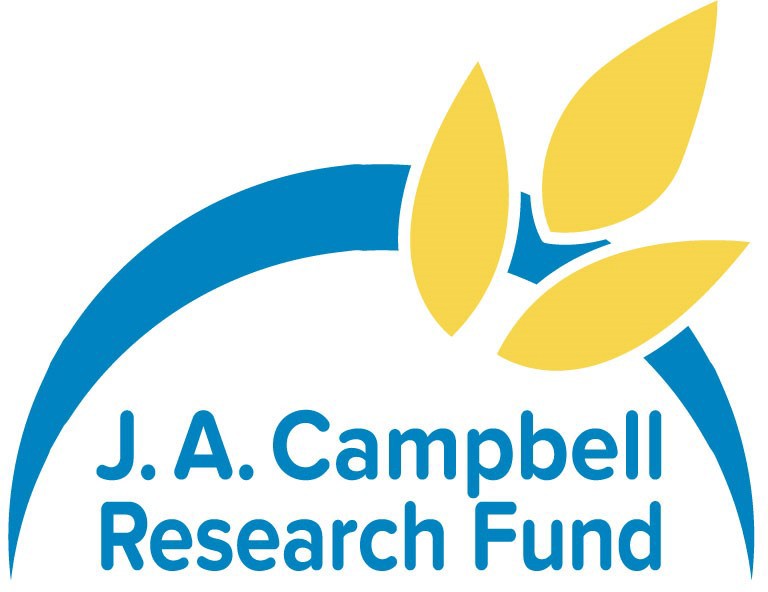 Title of Research: Amount Requested:DemographicsJ.A Campbell Research AwardCeliac Canada1450 Meyerside Dr. Suite 503Phone: 905.507.6208Email: clientsupport@celiac.ca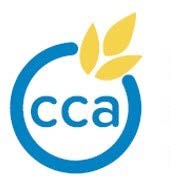 Overview - One paragraph for each sectionAbstractDescribe project background, hypothesis, methods of research and how this research will benefit our knowledge about celiac disease or gluten sensitivity and help in the diagnosis and management of these conditions. Indicate time need to complete the research. NO ATTACHMENTS TO THIS PAGEJ.A Campbell Research AwardCeliac Canada1450 Meyerside Dr. Suite 503Phone: 905.507.6208Email: clientsupport@celiac.caProposal BodyPlease provide the background, hypothesis and aims, preliminary results if any, experimental design including statistical justification for sample size, expected findings and how this research will improve diagnosis, care and/or quality of life of people with celiac disease. A maximum of 5 pages are allowed for this section.References to be attached at the end of this section.Proposal Body – page 5 of 5BudgetPrincipal Research BackgroundPast PublicationsTotal number (excluding abstracts)Please list papers (excluding abstracts) published during the past five (5) years only. Include papers accepted for publication.Other Funded ResearchList all research projects for which you have applied for other funding concurrently with this application. List projects for which you intend to apply for other funding in the next twelve months.List all projects for which you are currently receiving or have received funding in the past. Please state the nature of the overlap with this application.Provide title, summary, budget, precise dates, and tenure of award(s) for grants identified under A and B. Co-applicant’s funding should also be identified and any overlap should be stated.Ethical ConsiderationsApplicant (s): Surname, given namesApplicant (s): Surname, given namesPositionDepartmentFacultyInstitutionInstitutionThis grant, if awarded should be paid to (specify name of College/University or Hospital) and indicate address and Department to which the payment should be sent.This grant, if awarded should be paid to (specify name of College/University or Hospital) and indicate address and Department to which the payment should be sent.This grant, if awarded should be paid to (specify name of College/University or Hospital) and indicate address and Department to which the payment should be sent.Is this application a resubmission of a previously unsuccessful new application?Is this application a resubmission of a previously unsuccessful new application?Is this application a resubmission of a previously unsuccessful new application?Is this application a resubmission of a previously unsuccessful new application?Is this application a resubmission of a previously unsuccessful new application?Amount requested	$Amount requested	$Amount requested	$Amount requested	$Amount requested	$Indicate if proposal involves:Animal research Human subjectsHuman pluripotent stem cells Biological or chemical hazards(Appropriate documents must be provided – see last page)Indicate if proposal involves:Animal research Human subjectsHuman pluripotent stem cells Biological or chemical hazards(Appropriate documents must be provided – see last page)Mailing Address of principal applicantTelephone:EmailMailing Address of principal applicantTelephone:EmailMailing Address of principal applicantTelephone:EmailSignatures (please print name below signatureSignatures (please print name below signatureSignatures (please print name below signatureSignatures (please print name below signatureSignatures (please print name below signatureApplicantHead of DepartmentHead of DepartmentDean of FacultyDean of FacultyDate:Date:Date:Date:Date:Relevance of Proposal to Celiac Disease or Gluten SensitivitySummary of Research Proposal for Lay PublicPrevious Relevant Research by InvestigatorName of principal applicantName of principal applicantAmount requestedAmount requestedNumberAmountPercentage of TotalA. EquipmentB. PersonnelTechniciansOther PersonnelFringe BenefitsC Materials & SuppliesAnimalsExpendablesServicesOther (specify below)D. TravelTotal100%Other DetailsOther DetailsOther DetailsOther DetailsPrincipal applicant (Surname, given names)Principal applicant (Surname, given names)Principal applicant (Surname, given names)Principal applicant (Surname, given names)Principal applicant (Surname, given names)EducationEducationEducationEducationEducationDegreesUniversity and LocationUniversity and LocationScientific FieldYearResearch TrainingResearch TrainingResearch TrainingResearch TrainingResearch TrainingDates (From – To)InstitutionInstitutionDepartmentSupervisorAcademic Positions HeldAcademic Positions HeldAcademic Positions HeldAcademic Positions HeldAcademic Positions HeldDates (From – To)InstitutionInstitutionDepartmentPositionDateDateSignatureSignatureSignatureAnimal ResearchAnimal ResearchEnclose a statement signed by the applicant and the department head that research protocol and the care of the animals conforms to the Guiding Principles for Animal Experimentation as enunciated by the Canadian Council on Animal Care.Human ResearchHuman ResearchEnclose a statement signed by the applicant and the department head that the proposed research will be reviewed in a manner which conforms with the guidelines as outlined in the Tri-Council Policy Statement: Ethical Conduct for Research involving Humans and/or Human Stem Cell Research: Guidelines for CIHR-Funded Research, and that the proposed research will not be undertaken until it has been accepted as ethical by such a review.Human subjects:Human pluripotent stem cells:Biological and Chemical HazardsBiological and Chemical HazardsEnclose a statement signed by the applicant and the department head that the proposed research will be reviewed in a manner which conforms with the guidelines as outlined in the Public Health Agency of Canada “Laboratory Biosafety Guidelines” and that the proposed research will not be undertaken until it has been accepted as meeting the requirements regarding biological and chemical hazards by such a review.